30.08.2021УТВЕРЖДЕНОДиректор МБОУ «Саликская СОШ»_________П.Т.Новрузалиев"30"августа 2021г.Журнал учета сообщений о совершении коррупционных правонарушений работниками  образовательной организации№ п/пФ.И.О.обратившегосяСообщение о факте совершения коррупционных правонарушений работниками МБОУ «Саликская СОШ»Выявленные коррупционные преступления, совершенные работниками МБОУ «Саликская СОШ»Количество работников МБОУ«Саликская СОШ»,привлеченных к ответственности за совершениекоррупционных преступлений12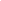 345